07-073 ЗиЛ-ММЗ-4505 промышленный самосвал-тягач задней выгрузки гп 6.1 тн на шасси ЗиЛ- 495710 4х2, ёмкость кузова 3.8 м3, мест 3, полный вес 11.145 тн,  ЗиЛ-508.10 150 лс, 90 км/час, ММЗ г. Мытищи 1987-95 г.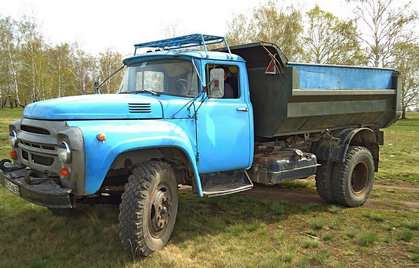  Промышленный самосвал-тягач ЗиЛ-ММЗ-4505 с прямобортной платформой со скошенными боковыми бортами выпускался с 1987 года на шасси ЗиЛ-495710 с колёсной базой 3800 мм. Грузоподъёмность машины составляла 6100 кг, объём кузова – 3,8 м3. Автомобиль оборудовался гидрораспределителем для управления опрокидыванием кузова автомобиля и прицепа, комбинированным тормозным краном, буксирным прибором, а также гидро-, пневмо- и электровыводами для подключения соответствующих систем прицепа.    Вследствие прекращения производства на ЗиЛе базового шасси, с 1995 года самосвалы ЗиЛ-ММЗ-4505 выпускались на шасси автомобилей УАМЗ с оперением, унифицированным с грузовиком ЗиЛ-131Н.Фрагмент из труда С. В. Канунникова и М. А. Шелепенкова «Отечественные грузовые автомобили, 1900-2000.», Орел, 2018. ЗиЛ-ММЗ-4501 (4x2) / ЗиЛ-ММЗ-4505 (4x2), 1980-81 г. / 1980-95 г. В 1980-м построили прототип строительного самосвала-тягача ЗиЛ-ММЗ-4501 (индекс выдан повторно) грузоподъемностью 5,7 т с 3,8-кубовой платформой, имеющей трехстороннюю разгрузку (базовое шасси - ЗиЛ-13052). Он был рассчитан на постоянную работу с прицепом. По результатам контрольных испытаний автомобиль рекомендовали к производству, нопостроили в 1981 г. всего 5 экземпляров. Одновременно с ЗиЛ-ММЗ-4501 появился строительный самосвал на том же шасси, но с разгрузкой только назад - модель ЗиЛ-ММЗ-4505. Серийный выпуск этой машины освоили в 1987 г. на шасси ЗиЛ-495710. Поскольку ЗиЛ прекратил в 1994 г. выпуск базового шасси, всю документацию на этот самосвал передали в Новоуральск на УАМЗ. Модификации. ЗиЛ-ММЗ-450501 - самосвал в северном исполнении на шасси ЗиЛ-130Б2С, позже ЗиЛ-495711 (опытные образцы в 1980 г., серийное производство в 1987-89 г.); ЗиЛ-ММЗ-450506 - самосвал в экспортном исполнении на шасси ЗиЛ-495716 (1987-91 г.); ЗиЛ-ММЗ-450507 - самосвал в экспортном тропическом исполнении на шасси ЗиЛ-495717(1987-91 г.); ЗиЛ-ММЗ-45053 - самосвал с газобаллонным оборудованием для работы на сжиженном газе (1988 г.); ЗиЛ-ММЗ-45054 - самосвал с газобаллонным оборудованием для работы на сжатомприродном газе (на шасси ЗиЛ-138АБ), грузоподъемность - 5,25 т(опытный образец в 1983 г., серийное производство в 1988-89 г.).Техническая характеристика ЗиЛ-ММЗ 4505Двигатель: модель ЗиЛ - 508.10, восьмицилиндровый, V-образный, карбюраторный, верхнеклапанный, рабочий объем 6,0 л., степень сжатия 8,0,максимальная мощность 150 л. с. (110 кВт) при 3200 об/мин, максимальный крутящий момент 387 НЧм при 2000 об/мин.ПараметрРазмерностьЗначениеМасса снаряженного автомобилякг4900Габаритные размеры:длинаширинавысота (без нагрузки)мм549025002540Грузоподъемностькг6000Колесная базамм3300Колея колес:переднихзаднихмм18001790Наименьший дорожный просветмм275Наименьший радиус поворота по оси следа внешнего переднего колеса, не болеем8Эксплуатационные данныеМаксимальная скорость с номинальной нагрузкойкм/ч85Контрольный расход топливал/100км27Число осей (общее х ведущих)-2х1